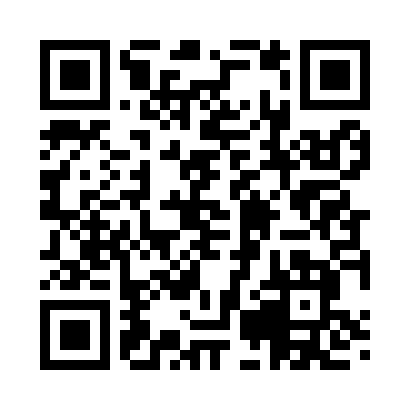 Prayer times for Arnold Mills, Rhode Island, USAMon 1 Jul 2024 - Wed 31 Jul 2024High Latitude Method: Angle Based RulePrayer Calculation Method: Islamic Society of North AmericaAsar Calculation Method: ShafiPrayer times provided by https://www.salahtimes.comDateDayFajrSunriseDhuhrAsrMaghribIsha1Mon3:315:1412:504:528:2510:082Tue3:325:1512:504:528:2510:073Wed3:335:1512:504:528:2410:074Thu3:345:1612:504:528:2410:065Fri3:345:1712:504:538:2410:066Sat3:355:1712:504:538:2410:057Sun3:365:1812:514:538:2310:048Mon3:375:1912:514:538:2310:049Tue3:385:1912:514:538:2210:0310Wed3:395:2012:514:538:2210:0211Thu3:415:2112:514:538:2110:0112Fri3:425:2112:514:538:2110:0013Sat3:435:2212:514:538:2010:0014Sun3:445:2312:524:528:209:5915Mon3:455:2412:524:528:199:5816Tue3:465:2512:524:528:189:5617Wed3:485:2612:524:528:189:5518Thu3:495:2612:524:528:179:5419Fri3:505:2712:524:528:169:5320Sat3:525:2812:524:528:159:5221Sun3:535:2912:524:528:159:5122Mon3:545:3012:524:518:149:4923Tue3:565:3112:524:518:139:4824Wed3:575:3212:524:518:129:4725Thu3:585:3312:524:518:119:4526Fri4:005:3412:524:508:109:4427Sat4:015:3512:524:508:099:4228Sun4:025:3612:524:508:089:4129Mon4:045:3712:524:498:079:3930Tue4:055:3812:524:498:069:3831Wed4:075:3912:524:498:059:36